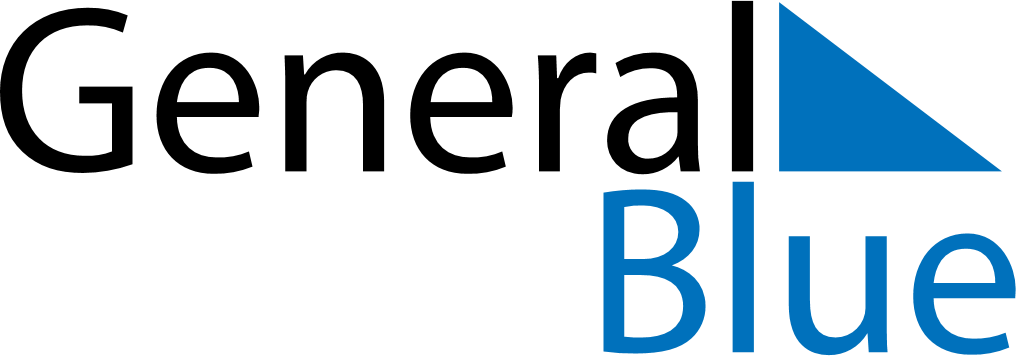 June 2030June 2030June 2030ChileChileSundayMondayTuesdayWednesdayThursdayFridaySaturday12345678910111213141516171819202122Indigenous People’s Day23242526272829Saints Peter and Paul30